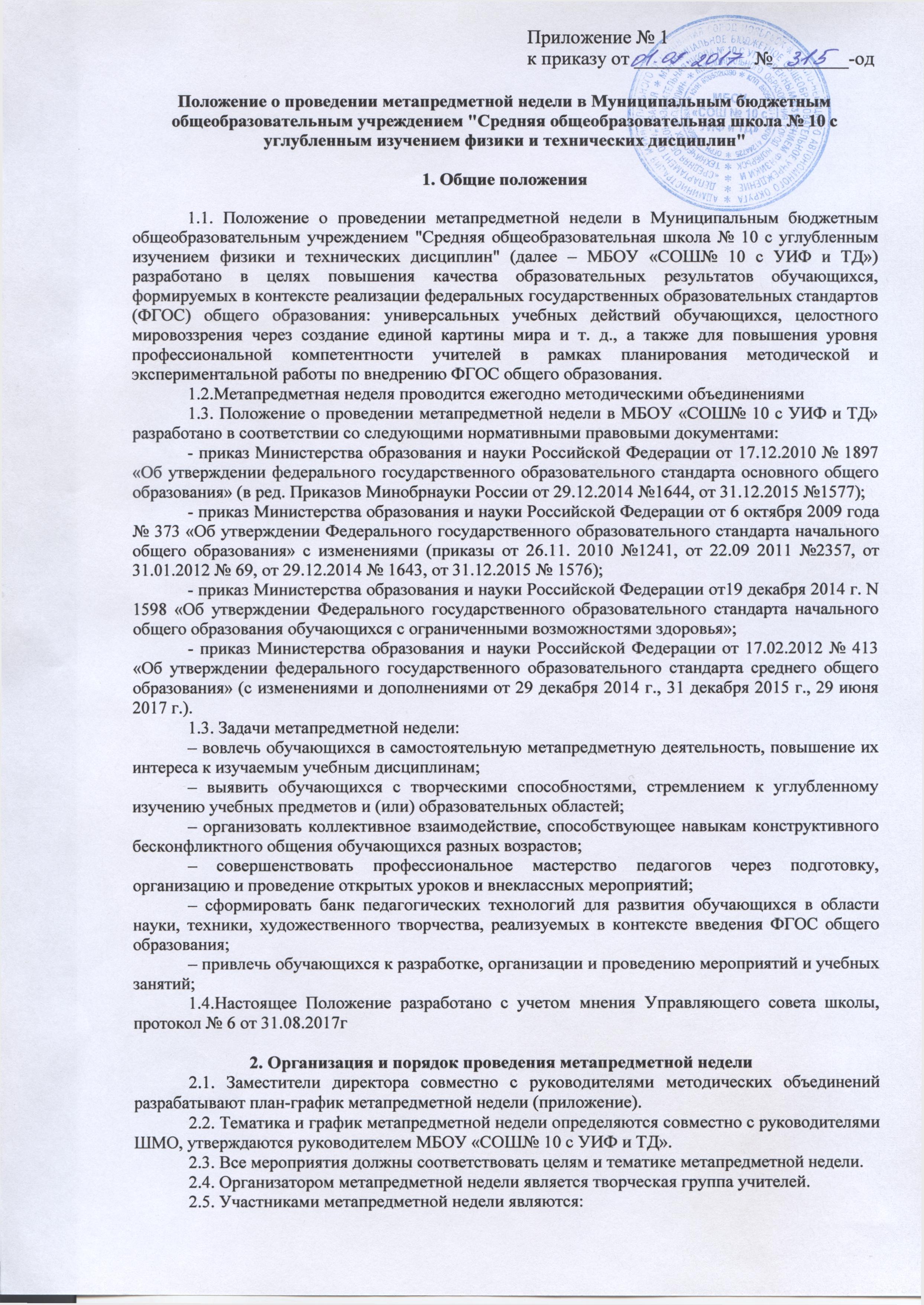 – учителя, преподающие предмет или группу дисциплин образовательной области, по которым проводится метапредметная неделя;– обучающиеся, изучающие предмет или образовательную область, по которым проводится метапредметная неделя;– родители (законные представители) обучающихся.2.6. В рамках метапредметной недели могут проводиться мероприятия, объединенные общей метапредметной темой:– учебные занятия и внеурочная деятельность по предмету;– внеклассные мероприятия в параллели учебных классов и между параллелями;– общешкольные мероприятия;– коллективные творческие дела;– другие формы образовательной деятельности.2.7. При составлении плана метапредметной недели учитывать классификацию универсальных учебных действий и разнообразные формы проведения учебных занятий и мероприятий.2.8. Мероприятия проводить в соответствии с графиком мероприятий с указанием даты, времени и ответственного, утв. руководителем МБОУ «СОШ№ 10 с УИФ и ТД».2.8. Каждому учителю-предметнику необходимо провести не менее одного учебного занятия (мероприятия) в рамках метапредметной недели.2.9. Проведение метапредметной недели должно сопровождаться наглядной информацией, которая может располагаться на информационных стендах МБОУ «СОШ№ 10 с УИФ и ТД», официальном сайте.2.10. По окончании метапредметной недели проводится рефлексия среди участников для определения лучших мероприятий. На заседании методических объединений проводится анализ мероприятий, организованных в ходе метапредметной недели.2.11. По итогам метапредметной недели руководители методических объединений предоставляют заместителю руководителя следующие документы:– планы или сценарии открытых мероприятий;– аналитический отчет о проведении мониторинга образовательных результатов обучающихся, участвовавших в предметной неделе.2.12. Результаты метапредметной недели служат основанием для оценивания достижений метапредметных планируемых результатов освоения основной образовательной программы. ПриложениеПримерный план проведения метапредметной недели№Этап реализацииДеятельностьОтветственные1.ОрганизационныйСоздание творческой группы по подготовке метапредметной неделиЗаместитель директора2.ОрганизационныйФормулирование целей,  задач, тематики метапредметной неделиРуководители методических объединений3.ПодготовительныйРазработка проекта приказа о проведении метапредметной неделиЗаместитель директора4.ПодготовительныйРазработка плана метапредметной неделиРуководитель творческой группы5.ПодготовительныйРаспределение обязанностей между участниками метапредметной неделиРуководитель творческой группы6.СодержательныйПодготовка мероприятий в рамках метапредметной неделиПедагогические работники7.СодержательныйПрезентация результатов метапредметной недели (выставки, публикации, открытые уроки, мероприятия)Педагогические работники8.РефлексивныйПодведение итогов работы. Поощрение активных участников неделиЗаместитель директора9.РефлексивныйАнализ результатов на заседаниях методических объединенийРуководители методических объединений